Key Identified RisksThis is a 2 lap course and distances are shown for 1st and 2nd laps with (1) or (2) after the mileage. Time Restrictions on using the Course P881L/50Date of original assessment: 27 May 2022Reviewed 4th September 2023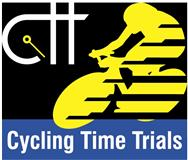 Risk AssessmentCourse/Road(s) Assessed:   P881L/50      Course: P881L/50Date of Assessment/Review: 4th September 2023Name of Assessor: Sarah Matthews/David Collard-BerryCourse Description:  Start at Farnham Road at the junction with the Princes Bridge Interchange.Lap 1: Start on Farnham Road at the junction with the Princes Bridge Interchange. Turn left onto the Interchange and which goes over the A3 and proceed down the sliproad to the northbound carriageway of the A3. Continue along A3 to Ham Barn roundabout keeping in the middle lane. Take the 2nd exit continuing north on the A3. Continue past exits to: Farnham Bordon A325; Griggs Green and past Liphook Services then take the next exit signposted Liphook/Haslemere B2131 (6 miles).Follow the slip road over the flyover (over the A3) taking the left turn onto the slip road to rejoin the A3 in a southerly direction (signposted Petersfield/Portsmouth). Continue past Liphook Service station, Griggs Green exit and Longmoor interchange to Ham Barn roundabout and take the second exit to continue on the A3 southbound. Continue on A3 past exits to Liss B3006; Petersfield, Midhurst A272; Winchester A272 Alton A32, and continue to the exit signposted Buriton (18.8 miles). Take this exit, follow the sliproad to the roundabout and take the first exit to go under the A3 up the sliproad on the other side to the northbound carriageway heading towards Guildford. Continue northbound on the A3 passing exits for Winchester A272 Alton A32; Midhurst A272; Petersfield and Liss B3006. You have now completed lap 1.Lap 2: Repeat Lap 1 by continuing north to the Liphook/Haslemere B2131 exit (31.1 miles), then south to the Buriton exit (43 miles), then north towards Ham Barn roundabout. When approaching Ham Barn roundabout keep in left hand lane. Take the 1st exit from Ham Barn roundabout onto Farnham Road and finish at lamp post no 3 just before the entrance to Ham Barn Business Park (50 miles).Traffic Flows: Course/Event History: This particular version of the course has been raced in 2022 & 2023 successfully. The sections of the A3 used for the race are regularly raced as 10, 15, 25 and 30 mile TTs. The start and finish have been moved to create this ‘L’ version of the course for rider safety when using Liss Village Hall as HQ. I t was also useful for Greatham VH.Signage:  As the A3 is a truck Road the correct size signage should be used.  If using smaller signs, then multiply to create regulated size.  No overnight signage erection.DistanceLocationIdentified Significant Risk/HazardsLevel of RiskLow/Med/HighMeasures to reduce Risk(if applicable)0 milesBefore the startCompetitors riding from event HQ; competitors warming up and crossing the road to the start area.LowCycle Event Warning Signs on both sides of Farnham Road in the vicinity of the start and on Prince Bridge slip road.Instructions on Start Sheet on conduct at Start and route for safe riding to the start and start procedure0 milesSTART: Start at end of Farnham Road XX metres from (SIGN/OTHER)SU 769267Turn left after start onto flyover to the slip road to join the A3 northbound.Joining flyover with traffic approaching from the rightLowCycle event and start area warming signs. Warning on Start SheetLaybyTraffic rejoining A3 from leftLowWarning on Start Sheet1.75miles (1)25.9 miles (2)Ham Barn RABSU 772295Riders need to be in middle lane to cross. Crossroads with B3006. Traffic crossing from RIGHT and traffic joining from LEFT from B3006.Shell grip on either side of RAB has cracks.MediumCycle Event Warning Signs. Marshals or/and Direction Signs. Instruction on Start Sheet to riders to take the inside of middle laneLaybyTraffic rejoining A3 from leftLowWarning on Start Sheet3.8 miles (1)27.2 miles (2)Longmoor Interchange Exit slip roadSU 788310 (A325)Traffic leaving A3 to join A325 crossing path of competitorsLowWarning on Start Sheet. Cycle Event Warning Sign  & Straight on Arrow on A3Longmoor Interchange Entry slip Road SU 792312Traffic joining A3 from LEFT on entry slip roadLowWarning on Start Sheet.  Cycle Event Warning Sign on entry slip road4.9 miles (1)29.1 miles (2)Griggs Green Interchange Exit slip roadSU 815317Traffic leaving A3 crossing path of competitorsLowWarning on Start Sheet. Cycle Event Warning Sign on A3Griggs Green Interchange Entry slip roadSU 81631Traffic joining A3 from LEFT on entry slip roadLowWarning on Start Sheet. Cycle Event Warning Sign on entry slip roadFilling/ Service stationSU 827322Access and exit roadsLowNo additional measures required6 miles (1)31.1 miles (2)Bramshott Interchange. Exit slip road SU 844325LEFT turn to leave A3 on exit slip road up to FlyoverLowMarshal or/and Direction Sign. Instruction on Start SheetTURN  Bramshott Flyover SU 843324LEFT turn on south side of flyover on entry slip road to re-join A3LowMarshal and Direction Sign. Instruction on Start Sheet7.1 miles (1)31.4 miles (2)Bramshott Interchange Entry slip roadSU 843325Re-join A3 southbound. Traffic coming from RIGHT on A3 has priorityLowInstruction on Start Sheet. Cycle Event Warning Signs on A3Filling/Service stationSU 827322Access and exit roadsLowNo additional measures required8 miles (1)33.1 miles (2)Griggs Green Interchange Exit slip roadSU 817318Traffic leaving A3 crossing path of competitorsLowWarning on Start Sheet.  Cycle Event Warning Sign on A3Griggs Green Interchange Entry slip roadSU 816317Traffic joining A3 from LEFT on entry slip roadLowWarning on Start Sheet. Cycle Event Warning Sign on entry slip road10.6 miles (1)  34.7 miles (2)Longmoor Interchange Exit slip roadSU 792311 (A325)Traffic leaving A3 crossing path of competitorsLowWarning on Start Sheet.  Cycle Event Warning Sign & arrow on A3Longmoor Interchange Entry slip roadSU 792311Traffic joining A3 from LEFT on entry slip roadLowWarning on Start Sheet.  Cycle Event Warning Signs on entry slip road.LaybyTraffic rejoining A3 from leftLowWarning on Start Sheet12.2 miles (1)36.4 miles (2)Ham Barn RAB SU 772295Crossroads with B3006. Traffic crossing from RIGHT and traffic joining from LEFT from B3006.Shell grip on either side of RAB has cracks.MediumCycle Event Warning Signs. Marshals or/and Direction Signs. Instruction on Start Sheet to riders to take the inside of middle laneLaybyTraffic rejoining A3 from leftLowWarning on Start Sheet13.8 miles (1) 28 miles (2)Princes Bridge Interchange Exit slip road ~ SU 769271 (Liss B3006)Traffic leaving A3 crossing path of competitorsLowWarning on Start Sheet.Cycle Event Warning Sign on A3Princes Bridge Interchange Entry slip roadSU 769269Traffic joining A3 from LEFT on entry slip roadLowWarning on Start Sheet.  Cycle Event Warning Sign on entry slip roadOld Farnham RoadSU 767262Minor road joining A3 from (Garden Centre) LEFTLowNo additional measures requiredTankerdale Lane (Petersfield Golf Club)SU 762259Minor Road on LeftLowNo additional measures required15.4 miles (1)39.6 miles (2)Sheet Interchange Exit slip road ~ (Midhurst A272)SU 752250Traffic leaving A3 crossing path of competitorsLowCycle Event Warning Sign on A3Sheet Interchange Entry slip road. ~ SU 750248Traffic joining A3 from LEFT on A272 entry slip roadLowWarning on Start Sheet.  Cycle Event Warning Sign on A272 entry slip road16.7 miles (1)40.9 miles (2)Petersfield Interchange Exit slip road (Winchester A272) SU 735239Traffic leaving A3 crossing path of competitorsLowCycle Event Warning / Direction SignPetersfield Interchange Entry Slip RoadSU 735235Traffic joining A3 from Left on entry slip roadLowCycle Event Warning Sign on entry slip roadLaybyTraffic rejoining A3 from leftLowWarning on Start Sheet18.8 miles (1)43 miles (2)Buriton Interchange Exit slip road. ~ SU 728209LEFT turn to leave A3 on exist slip road to BuritonLowMarshal or/and Direction Sign. Instruction on Start Sheet19.1 miles (1) 43.3 miles (2)Buriton RAB – SU 730210LEFT turn, 1st exit to proceed under A3LowMarshal or/and Direction Sign.  Cycle Event Warning Sign.Instruction on Start Sheet19.5 miles (1)43.6 miles(2)Buriton Interchange Entry slip road SU 728211LEFT on entry slip road to rejoin A3 northbound. Traffic coming from Right has priorityMediumCycle Event Warning Sign on A3. Instruction on Start Sheet20.9 miles (1)45.1 miles (2)Petersfield Interchange Exit Slip Road (Winchester A272) SU 735232Traffic leaving A3 crossing path of competitorsLowWarning on Start SheetPetersfield Interchange Entry slip roadSU 734240Traffic joining A3 from LEFT on entry slip roadLowWarning on Start Sheet. Cycle Event Warning Sign on slip roadLaybyTraffic rejoining A3 from leftLowWarning on Start Sheet22.3 miles (1)46.4 miles (2)Sheet Interchange Exit slip road. (Midhurst A272)SU 747249Traffic leaving A3 crossing path of competitorsLowWarning on Start Sheet. Cycle Event Warning Sign before exitSheet Interchange Entry slip road  ~ SU 747249Traffic joining A3 from LEFT on entry slip roadLowWarning on Start Sheet. Cycle Event Warning Sign on entry slip road (A3)Steep Marsh LaneSU 761260Minor road on LEFTLowNo additional measures required24.2 miles (1)48.4 miles (2)Princes Bridge Interchange Exit slip road (Liss B3006)SU 768270 Traffic leaving A3 crossing path of competitorsLowWarning on Start Sheet. Cycle Event Warning Sign & ArrowPrinces Bridge Interchange Entry slip roadSU 768271Traffic joining A3 from LEFT on entry slip roadLowWarning on Start Sheet. Cycle Event Warning Sign on entry slip road49.9 miles (3)Ham Barn RABSU 772295Riders need to be in left hand lane to turn to Farnham Road to finish. Crossroads with B3006. Traffic crossing from RIGHT from B3006.MediumCycle Event Warning Signs. Marshals or/and Direction Signs. Instruction on Start Sheet to riders to take the inside of middle lane50 milesFinishFinish on Farnham Road at lamp post no 3 just before the entrance to Ham Barn Business Park (50 miles).MediumCycle Event and Finish Area Warning signs. Instructions on Start Sheet to riders not to stop immediately after the finish but continue to a safe stopping area.Day(s)MonthsLast Rider on Road(am events)First Rider on Road(pm events)WeekdaysAllNo EventsNo EventsSaturdaysFebruary until Second Week of July, + October09:30NoneSundays & Bank HolidaysAll09:45No Events